Modelo para elaboração do Plano GerencialHierarquia do cadastramento dos Planos:Plano Estratégico da Unidade de Administração (Pró-reitoria, Centro, Superintendência…)⤷ Plano Gerencial da Unidade de Localização (Diretoria, Coordenadoria, Divisão)⤷ Processos de trabalho (+ vínculo ao Plano Estratégico) 	⤷ Atividades (+ Complexidade)		⤷ Entregas⤷ Plano individual de TrabalhoAtribuições da Unidade de LocalizaçãoIdentificação dos processos da Unidade de Localização* Objetivos, diretrizes, eixos, iniciativas estratégicas, indicadores e metas contidas nos Planos, Políticas e Cadeia de ValorIdentificação das Atividades e Entregas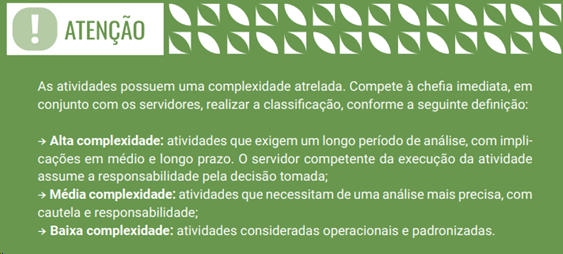 Competências regimentais da Unidade de LocalizaçãoCompetências regimentais da Unidade de LocalizaçãoProcessos(representam um conjunto de atividades inter-relacionadas e realizadas para a prestação de serviços aos usuários)Processos(representam um conjunto de atividades inter-relacionadas e realizadas para a prestação de serviços aos usuários)Vínculo(qual atributo* está associadoao Processo de Trabalho)Processo 1Nome do processo 1PDI (...)Plano de Gestão (...)…Processo 2Nome do processo 2PDI (...)Plano de Gestão (...)………PDI (...)Plano de Gestão (...)…Processo 1Processo 1Processo 1Nome do processo 1Nome do processo 1Nome do processo 1Atividades:(ações específicas a serem realizadas que visam ao alcance das entregas no que diz respeito aos projetos e processos de trabalho)Atividades:(ações específicas a serem realizadas que visam ao alcance das entregas no que diz respeito aos projetos e processos de trabalho)Atividades:(ações específicas a serem realizadas que visam ao alcance das entregas no que diz respeito aos projetos e processos de trabalho)Nome da atividadeComplexidade(alta, média, baixa)Entregas(resultados quantificáveis das atividades desenvolvidas)Atividade 1Entrega 1Entrega 2…Atividade 2Entrega 1………